Lampiran 1 Lembar Instrumen Angket Validasi Ahli MateriLEMBAR INSTRUMEN ANGKET VALIDASIUNTUK AHLI MATERIIdentitas Judul Penelitian	: Pengembangan Media Pop Up Book Pada Pembelajaran  PKN di SDMata Pelajaran	: PKn Materi PancasilaNama Mahasiswa	: EricaNPM			: 171434012Nama Dosen Ahli 	: NIDN			: Instansi		: Bidang Keahlian	: Hari, Tanggal		: Petunjuk Pengisian:Lembar Instrumen Angket diisi oleh Dosen Ahli MateriLembar Instrumen Angket ini bertujuan untuk mengetahui pendapat Bapak/Ibu tentang “Media Pop Up Book pada pembelajaran PKn di SD”. Pendapat, penilaian, kritik dan saran dari Bapak/Ibu sangat bermanfaat untuk memperbaiki dan meningkatkan kualitas media pembelajaran ini. Penilaian dilakukan dengan cara memberikan tanda ceklis ( √  ) pada kolom yang telah disediakan sesuai penilai Bapak/Ibu .Pendapat, kritik dan saran Bapak/Ibu mohon ditulis pada lembar yang telah disediakan.Keterangan :Jawaban “Ya” : Apabila media pembelajaran Pop Up Book memenuhi kriteria yang baik/layak.Jawaban “Tidak” : Apabila media pembelajaran Pop Up Book tidak memenuhi kriteria yang baik/layak.Atas kesediaan Bapak/Ibu Dosen Ahli Materi untuk memberikan penilaian pada media pembelajaran di lembar instrumen evaluasi ini, saya ucapkan terima kasih.Tabel PenilaianMasukan Validator Ahli Materi terhadap Media Pop Up Book pada Pembelajaran PKn di SD     		Medan,        Juli 2021     		Validator Ahli Materi,Lampiran 2 Lembar Instrumen Angket Validasi Ahli MediaLEMBAR INSTRUMEN ANGKET VALIDASIUNTUK AHLI MEDIAIdentitas Judul Penelitian	: Pengembangan Media Pop Up Book Pada Pembelajaran  PKN di SDMata Pelajaran	: PKn Materi PancasilaNama Mahasiswa	: EricaNPM			: 171434012Nama Dosen Ahli 	: NIDN			: Instansi		: Bidang Keahlian	: Hari, Tanggal		: Petunjuk Pengisian:Lembar Instrumen Angket diisi oleh Dosen Ahli MediaLembar Instrumen Angket ini bertujuan untuk mengetahui pendapat Bapak/Ibu tentang “Media Pop Up Book pada pembelajaran PKn di SD”. Pendapat, penilaian, kritik dan saran dari Bapak/Ibu sangat bermanfaat untuk memperbaiki dan meningkatkan kualitas media pembelajaran ini. Penilaian dilakukan dengan cara memberikan tanda ceklis ( √  ) pada kolom yang telah disediakan sesuai penilai Bapak/Ibu .Pendapat, kritik dan saran Bapak/Ibu mohon ditulis pada lembar yang telah disediakan.Keterangan :Jawaban “Ya” : Apabila media pembelajaran Pop Up Book memenuhi kriteria yang baik/layak.Jawaban “Tidak” : Apabila media pembelajaran Pop Up Book tidak memenuhi kriteria yang baik/layak.Atas kesediaan Bapak/Ibu Dosen Ahli Media untuk memberikan penilaian pada media pembelajaran di lembar instrumen evaluasi ini, saya ucapkan terima kasih.Tabel Penilaian Masukan Validator Ahli Media terhadap Media Pop Up Book pada Pembelajaran PKn di SD      Medan,        Juli 2021       Validator Ahli Media,Lampiran 3 Lembar Instrumen Angket Validasi Ahli PembelajaranLEMBAR INSTRUMEN ANGKET VALIDASIUNTUK RESPON GURUIdentitas Judul Penelitian	: Pengembangan Media Pop Up Book Pada Pembelajaran  PKN di SDMata Pelajaran	: PKn Materi PancasilaNama Mahasiswa	: EricaNPM			: 171434012Nama Guru Kelas IV	: Instansi		: Hari, Tanggal		: Petunjuk Pengisian:Lembar Instrumen Angket diisi oleh Guru Kelas IV UPT SDN 067775 MedanLembar Instrumen Angket ini bertujuan untuk mengetahui pendapat Bapak/Ibu tentang “Media Pop Up Book pada pembelajaran PKn di SD”. Pendapat, penilaian, kritik dan saran dari Bapak/Ibu sangat bermanfaat untuk memperbaiki dan meningkatkan kualitas media pembelajaran ini. Penilaian dilakukan dengan cara memberikan tanda ceklis ( √  ) pada kolom yang telah disediakan sesuai penilai Bapak/Ibu .Pendapat, kritik dan saran Bapak/Ibu mohon ditulis pada lembar yang telah disediakan.Keterangan :Jawaban “Ya” : Apabila media pembelajaran Pop Up Book memenuhi kriteria yang baik/layak.Jawaban “Tidak” : Apabila media pembelajaran Pop Up Book tidak memenuhi kriteria yang baik/layak.Atas kesediaan Bapak/Ibu Guru Kelas IV untuk memberikan penilaian pada media pembelajaran di lembar instrumen evaluasi ini, saya ucapkan terima kasih.Tabel Penilaian Masukan Validator Respon Guru Kelas IV terhadap Media Pop Up Book pada Pembelajaran PKn di SD      Medan,         Juli 2021       Validator Respon Guru Kelas IV,Lampiran 4 Foto Dokumentasi Validasi Ahli Materi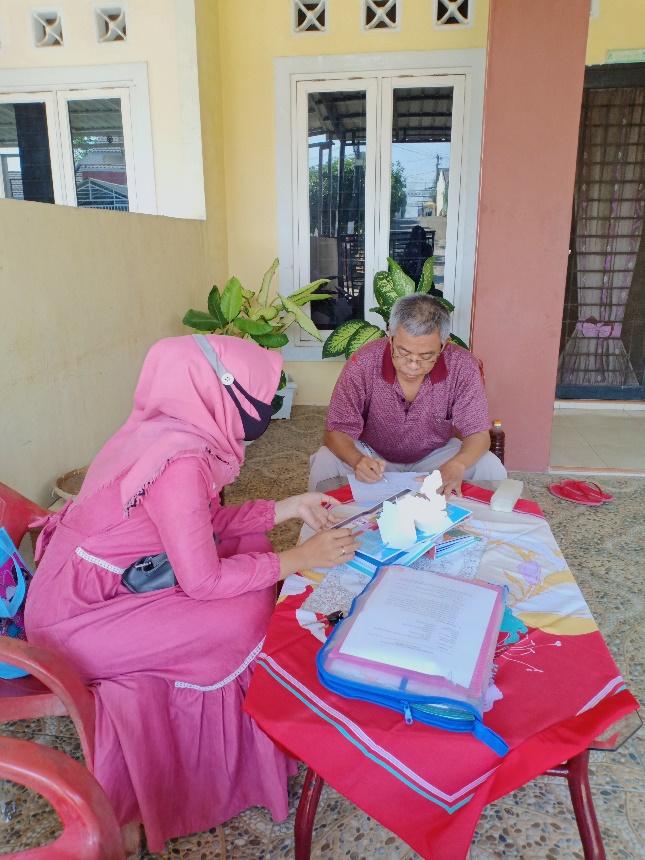 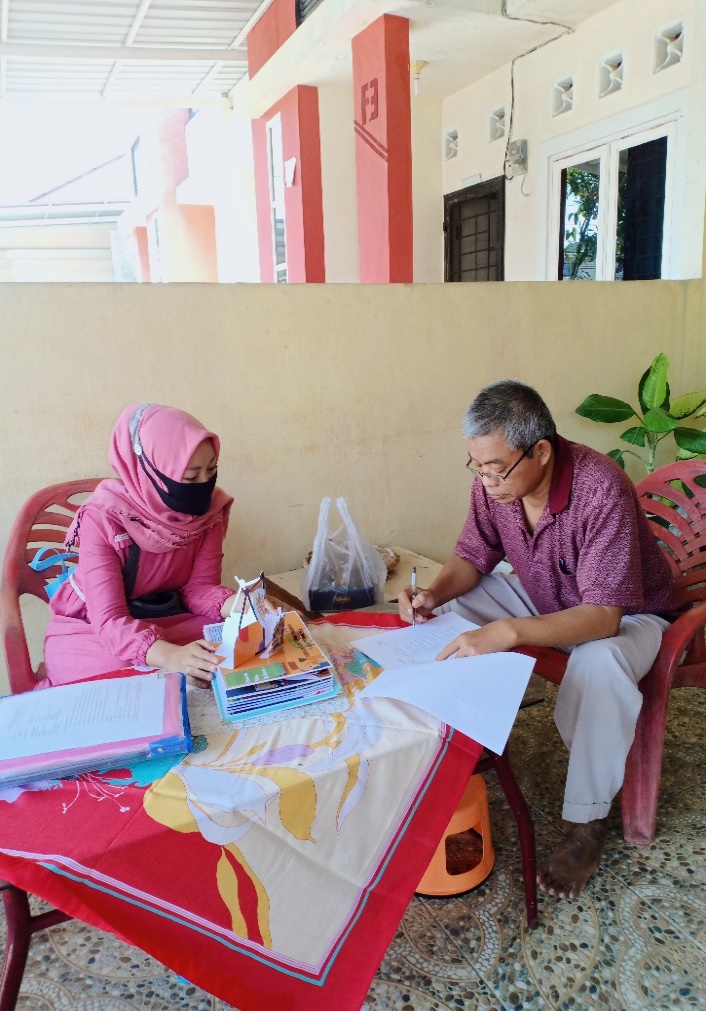 Lampiran 5 Foto Dokumentasi Validasi Ahli MediaLink Zoom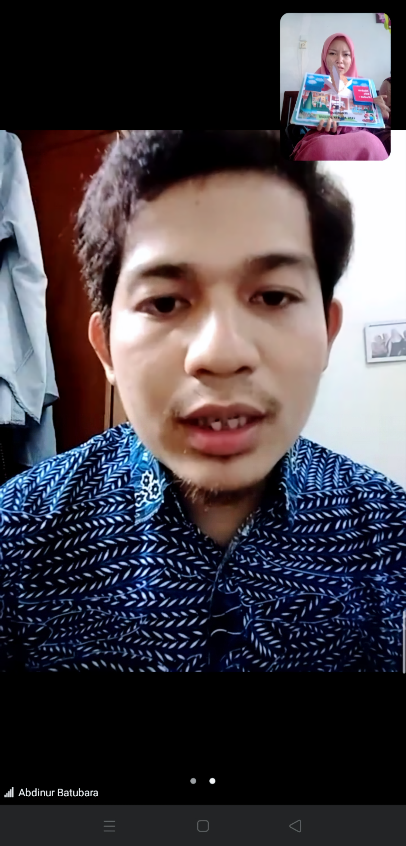 https://zoom.us/j/97728351195 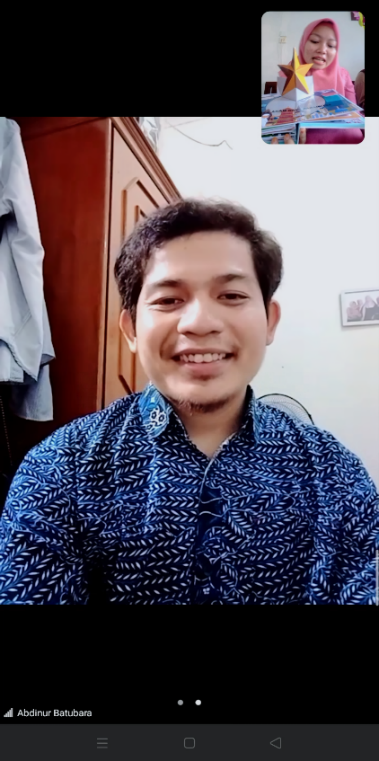 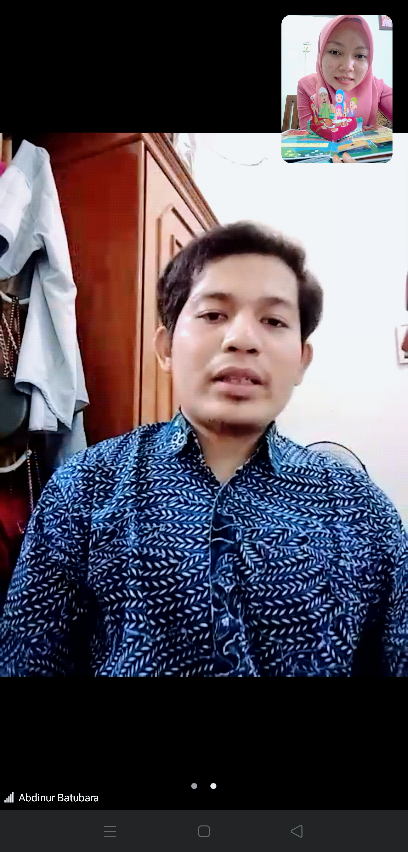 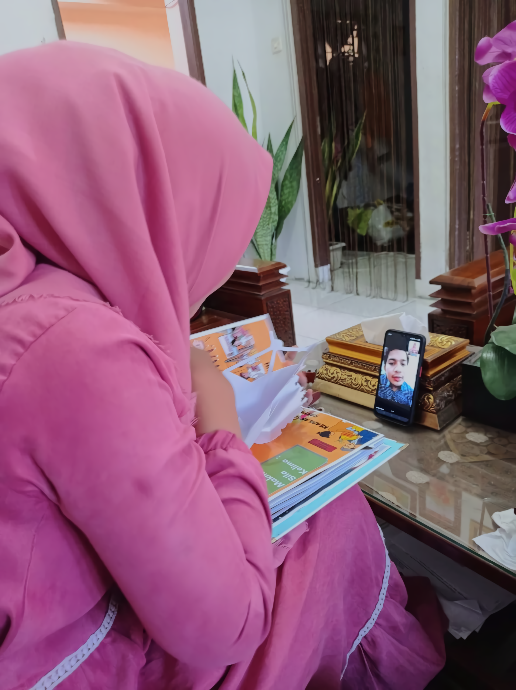 Lampiran 6 Foto Dokumentasi Validasi Respon Guru Kelas IV SD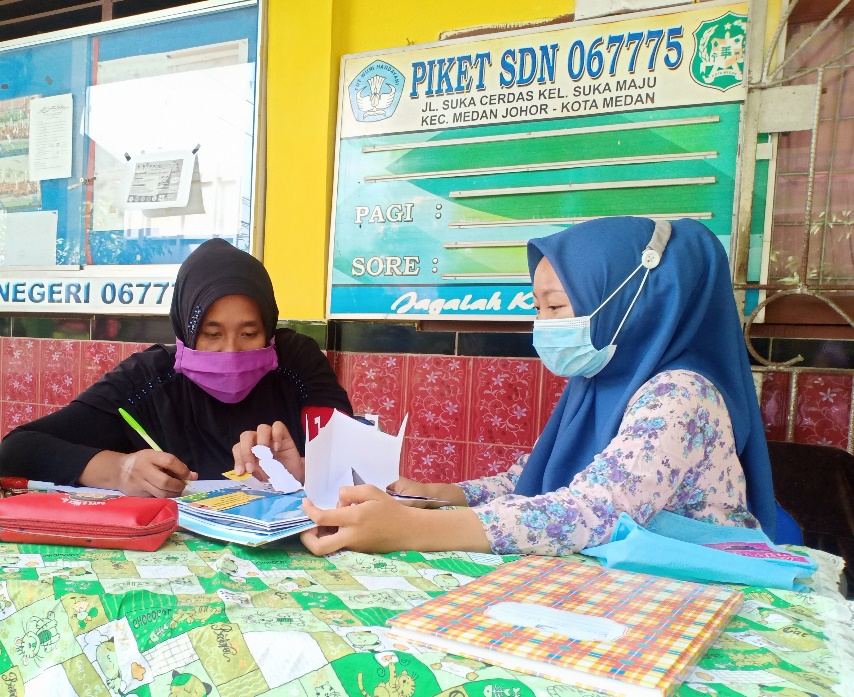 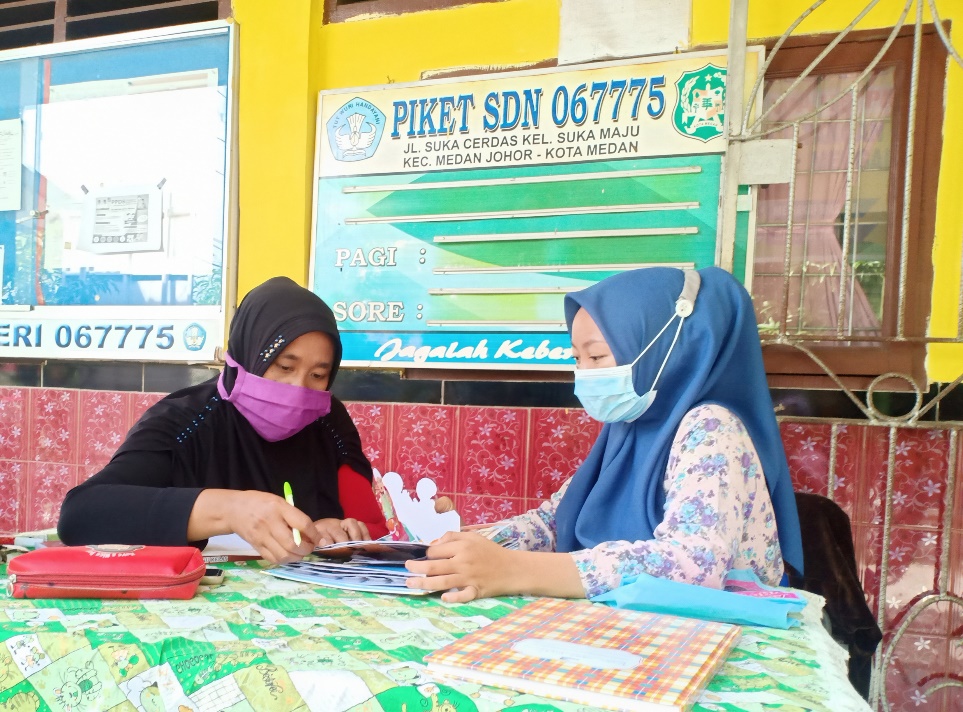 Lampiran 7 Hasil Instrumen Angket Validasi Ahli Materi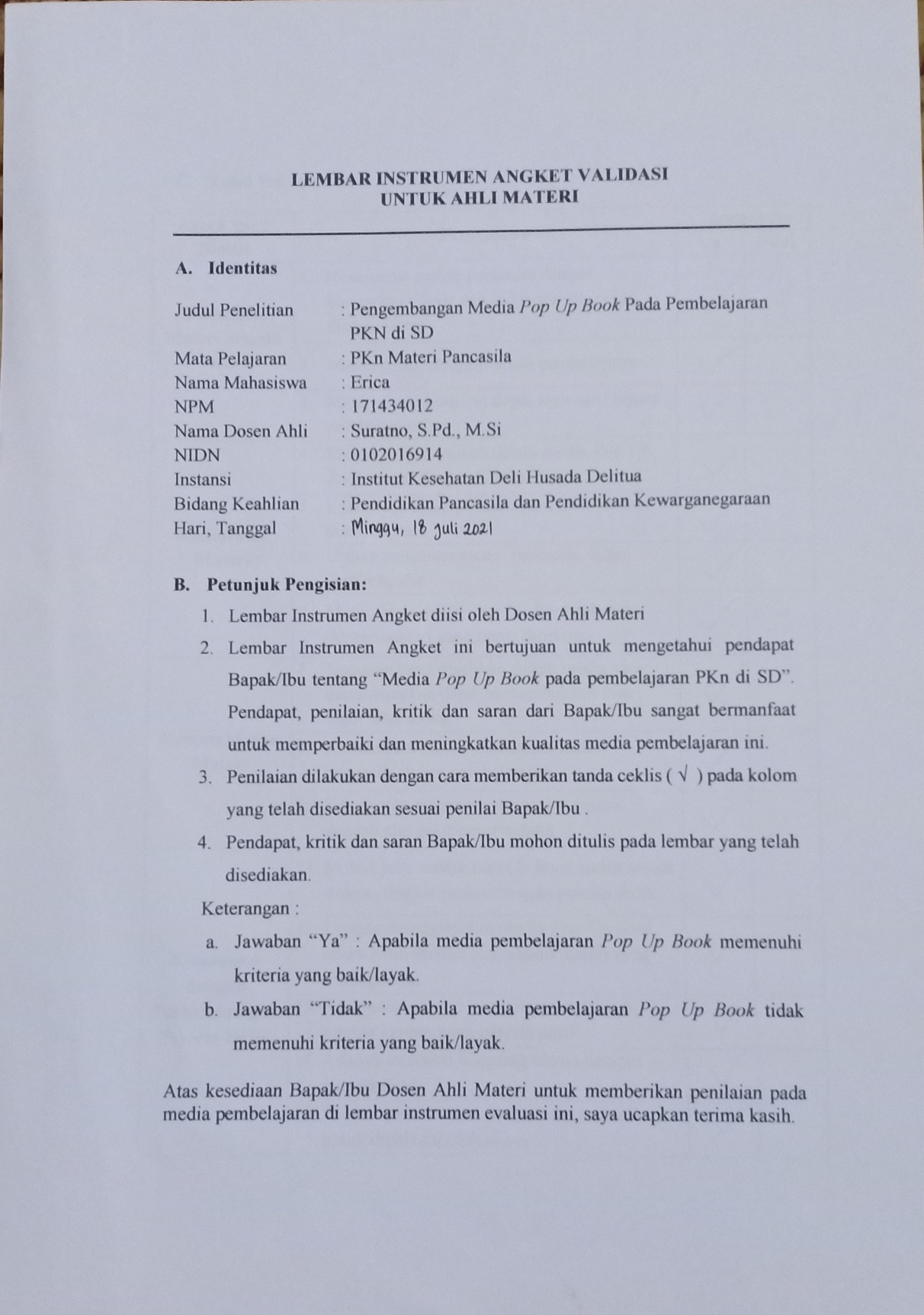 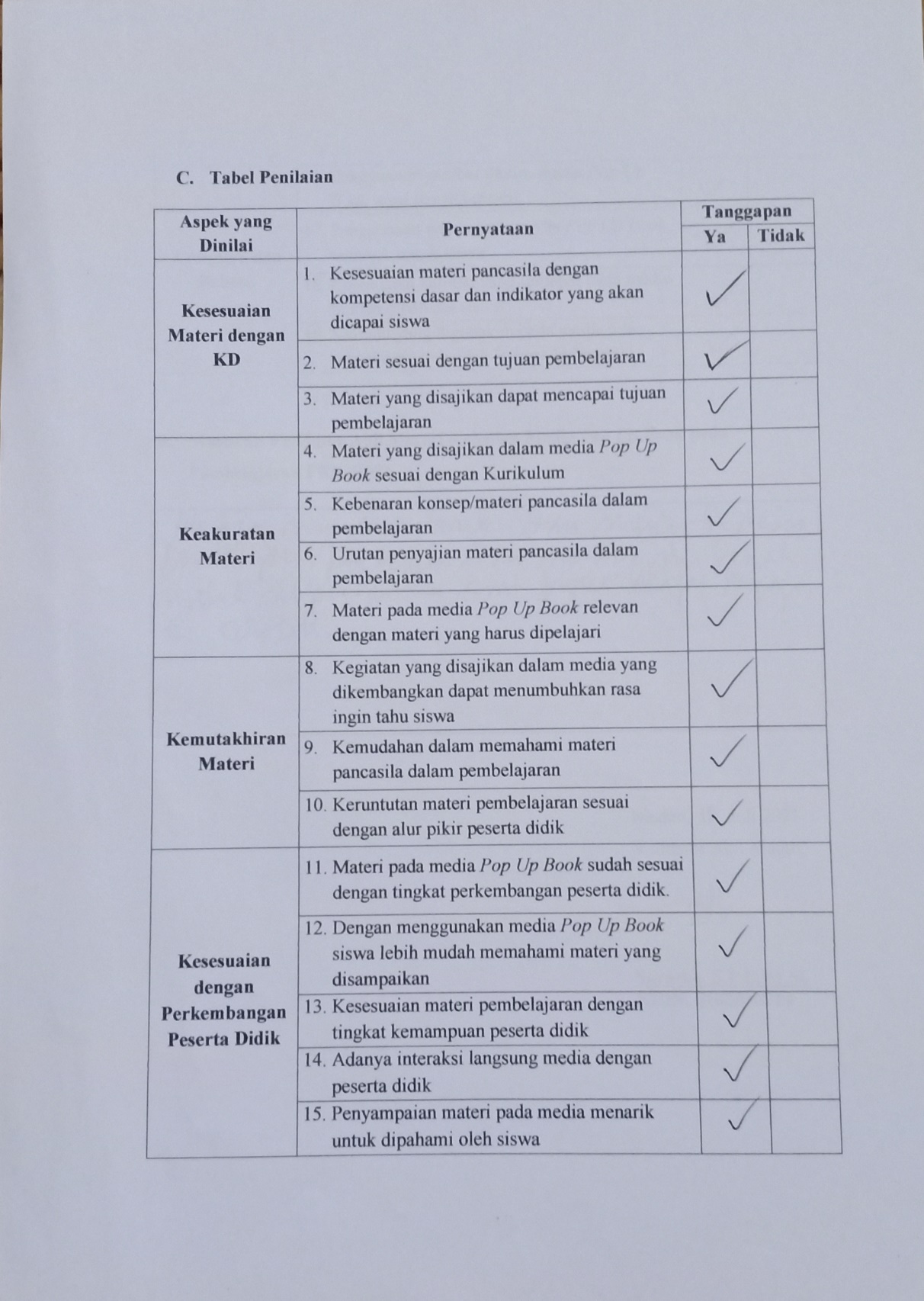 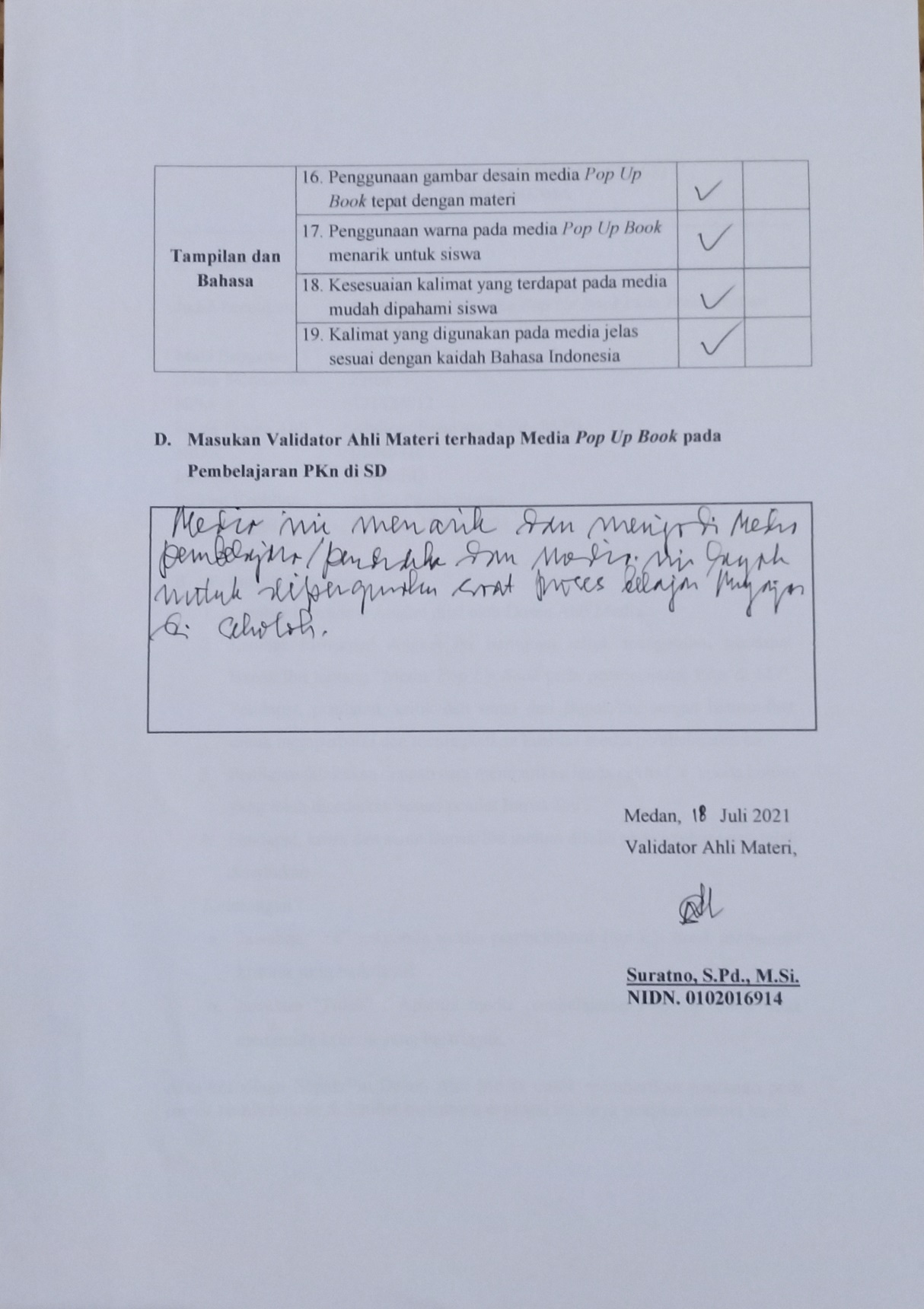 Lampiran 8 Hasil Instrumen Angket Validasi Ahli Media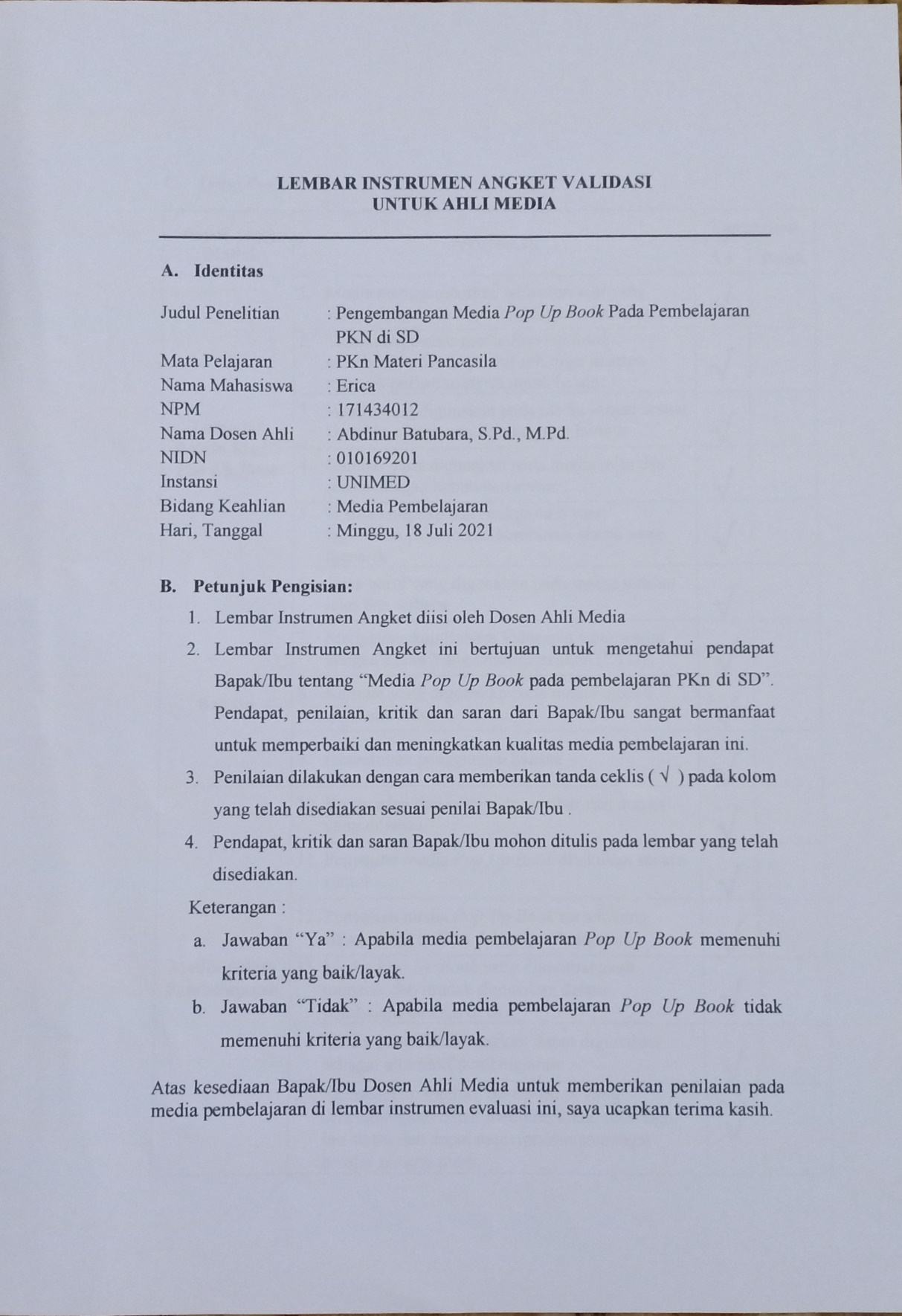 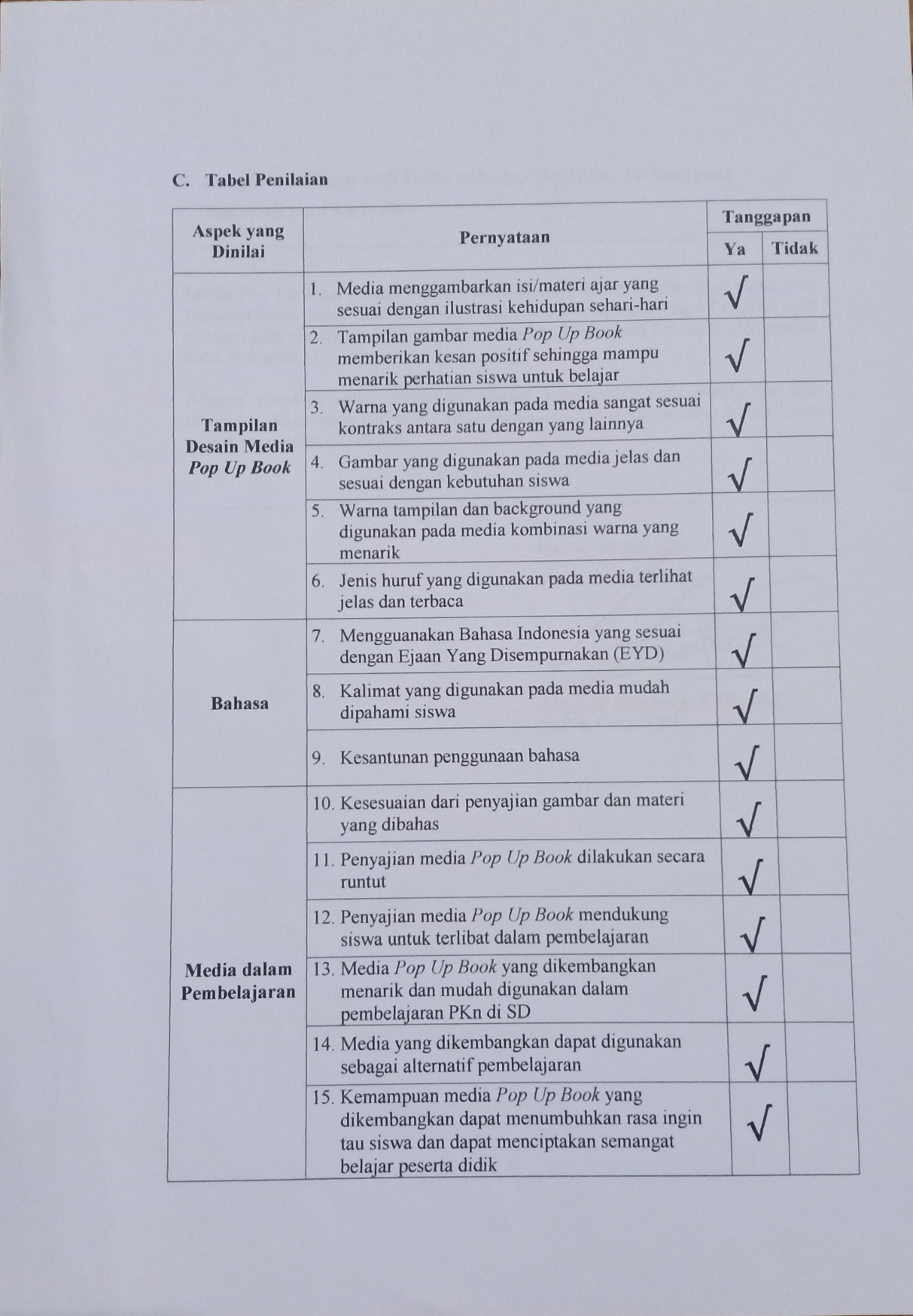 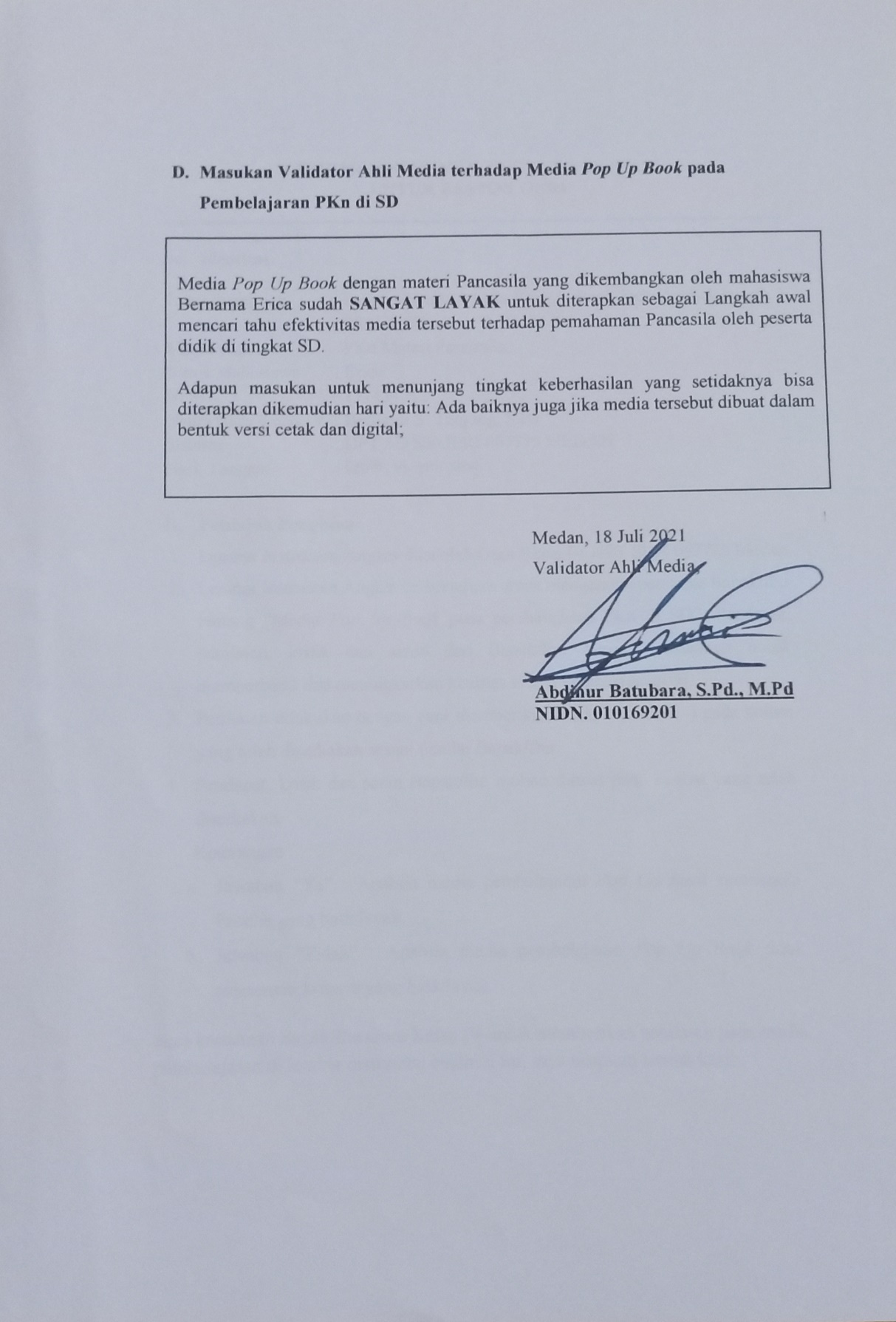 Lampiran 9 Hasil Instrumen Angket Validasi Respon Guru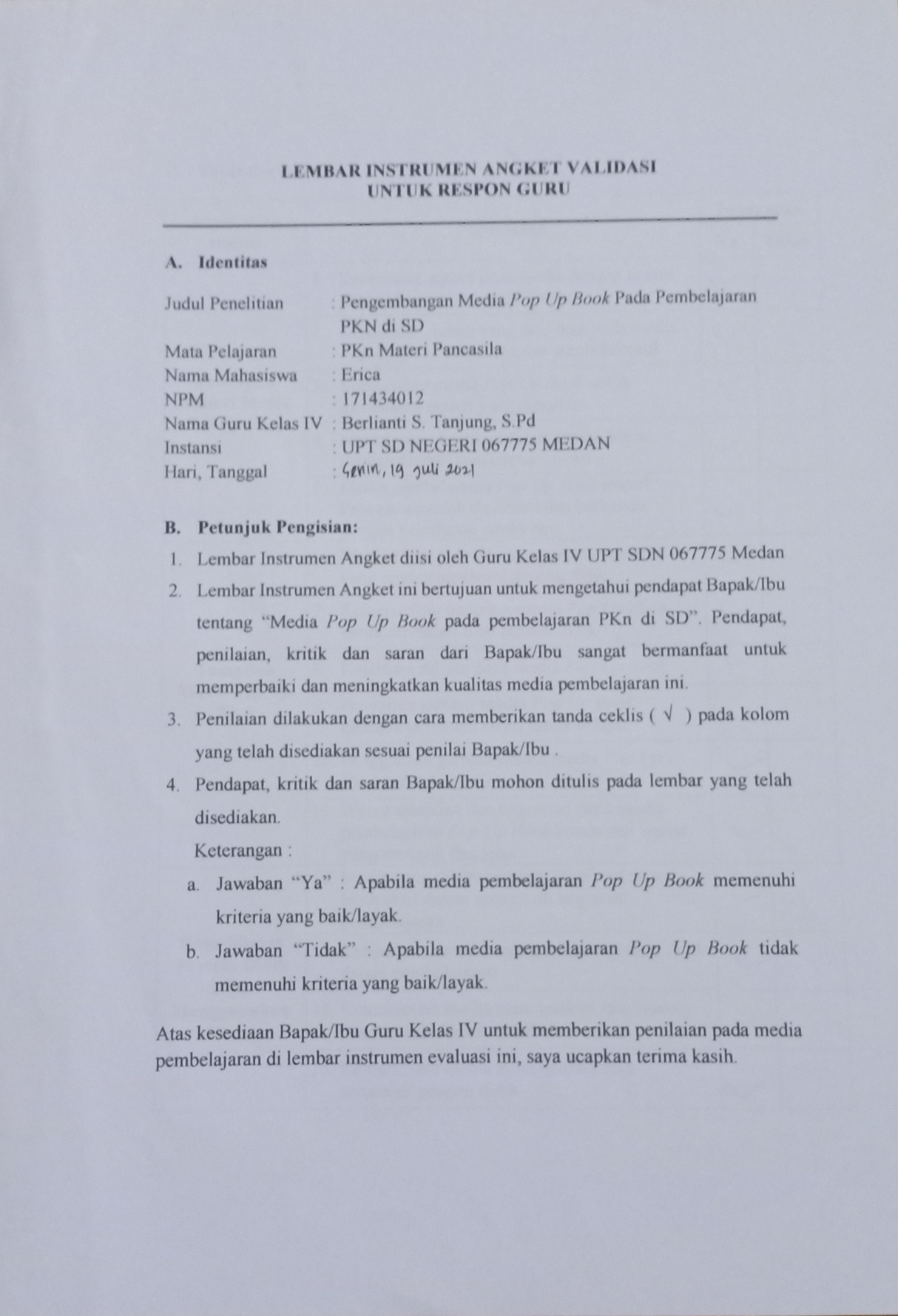 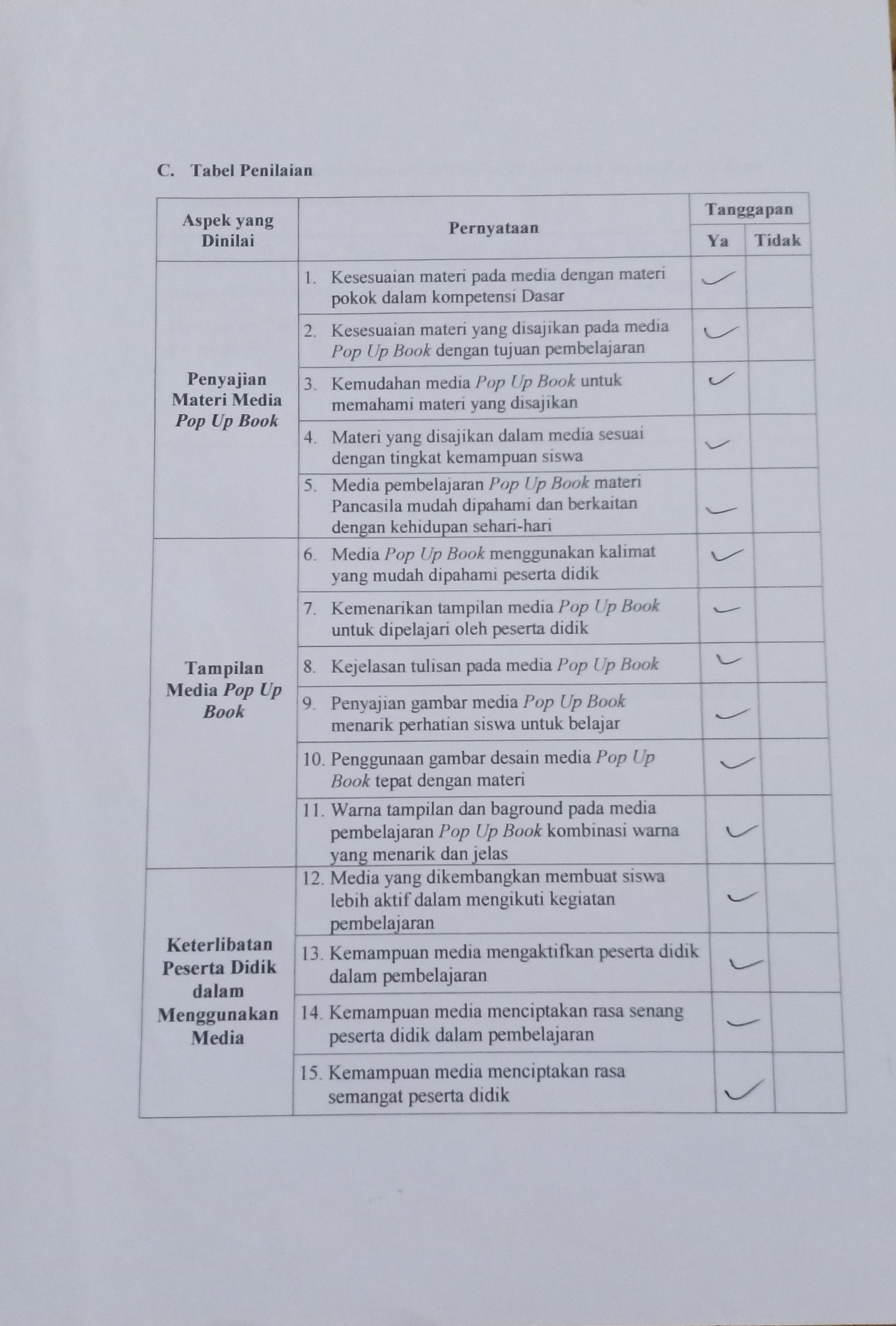 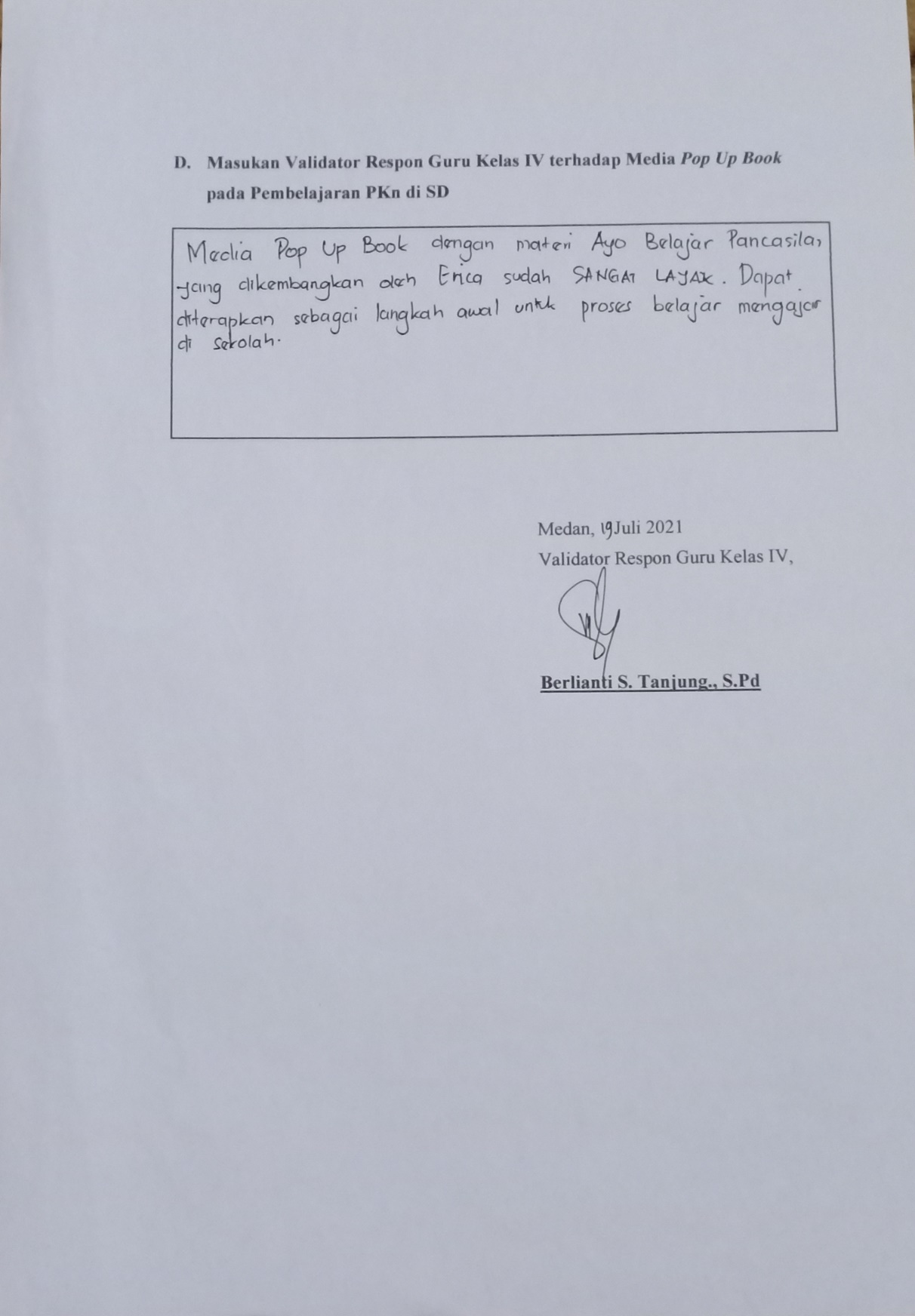 Aspek yang DinilaiPernyataanTanggapanTanggapanAspek yang DinilaiPernyataanYaTidakKesesuaian Materi dengan KDKesesuaian materi pancasila dengan kompetensi dasar dan indikator yang akan dicapai siswaKesesuaian Materi dengan KDMateri sesuai dengan tujuan pembelajaranKesesuaian Materi dengan KDMateri yang disajikan dapat mencapai tujuan pembelajaranKeakuratan MateriMateri yang disajikan dalam media Pop Up Book sesuai dengan Kurikulum Keakuratan MateriKebenaran konsep/materi pancasila dalam pembelajaranKeakuratan MateriUrutan penyajian materi pancasila dalam pembelajaranKeakuratan MateriMateri pada media Pop Up Book relevan dengan materi yang harus dipelajariKemutakhiran MateriKegiatan yang disajikan dalam media yang dikembangkan dapat menumbuhkan rasa ingin tahu siswaKemutakhiran MateriKemudahan dalam memahami materi pancasila dalam pembelajaranKemutakhiran MateriKeruntutan materi pembelajaran sesuai dengan alur pikir peserta didik Kesesuaian dengan Perkembangan Peserta DidikMateri pada media Pop Up Book sudah sesuai dengan tingkat perkembangan peserta didik.Kesesuaian dengan Perkembangan Peserta DidikDengan menggunakan media Pop Up Book siswa lebih mudah memahami materi yang disampaikanKesesuaian dengan Perkembangan Peserta DidikKesesuaian materi pembelajaran dengan tingkat kemampuan peserta didikKesesuaian dengan Perkembangan Peserta DidikAdanya interaksi langsung media dengan peserta didikKesesuaian dengan Perkembangan Peserta DidikPenyampaian materi pada media menarik untuk dipahami oleh siswaTampilan dan BahasaPenggunaan gambar desain media Pop Up Book tepat dengan materiTampilan dan BahasaPenggunaan warna pada media Pop Up Book menarik untuk siswaTampilan dan BahasaKesesuaian kalimat yang terdapat pada media mudah dipahami siswaTampilan dan BahasaKalimat yang digunakan pada media jelas sesuai dengan kaidah Bahasa IndonesiaAspek yang DinilaiPernyataanTanggapanTanggapanAspek yang DinilaiPernyataanYaTidakTampilan Desain Media Pop Up BookMedia menggambarkan isi/materi ajar yang sesuai dengan ilustrasi kehidupan sehari-hariTampilan Desain Media Pop Up BookTampilan gambar media Pop Up Book memberikan kesan positif sehingga mampu menarik perhatian siswa untuk belajarTampilan Desain Media Pop Up BookWarna yang digunakan pada media sangat sesuai kontraks antara satu dengan yang lainnyaTampilan Desain Media Pop Up BookGambar yang digunakan pada media jelas dan sesuai dengan kebutuhan siswaTampilan Desain Media Pop Up BookWarna tampilan dan background yang digunakan pada media kombinasi warna yang menarikTampilan Desain Media Pop Up BookJenis huruf yang digunakan pada media terlihat jelas dan terbacaBahasaMengguanakan Bahasa Indonesia yang sesuai dengan Ejaan Yang Disempurnakan (EYD)BahasaKalimat yang digunakan pada media mudah dipahami siswaBahasaKesantunan penggunaan bahasaMedia dalam PembelajaranKesesuaian dari penyajian gambar dan materi yang dibahasMedia dalam PembelajaranPenyajian media Pop Up Book dilakukan secara runtutMedia dalam PembelajaranPenyajian media Pop Up Book mendukung siswa untuk terlibat dalam pembelajaranMedia dalam PembelajaranMedia Pop Up Book yang dikembangkan menarik dan mudah digunakan dalam pembelajaran PKn di SDMedia dalam PembelajaranMedia yang dikembangkan dapat digunakan sebagai alternatif pembelajaranMedia dalam PembelajaranKemampuan media Pop Up Book yang dikembangkan dapat menumbuhkan rasa ingin tau siswa dan dapat menciptakan semangat belajar peserta didik Aspek yang DinilaiPernyataanTanggapanTanggapanAspek yang DinilaiPernyataanYaTidakPenyajian Materi Media Pop Up BookKesesuaian materi pada media dengan materi pokok dalam kompetensi DasarPenyajian Materi Media Pop Up BookKesesuaian materi yang disajikan pada media Pop Up Book dengan tujuan pembelajaranPenyajian Materi Media Pop Up BookKemudahan media Pop Up Book untuk memahami materi yang disajikanPenyajian Materi Media Pop Up BookMateri yang disajikan dalam media sesuai dengan tingkat kemampuan siswa Penyajian Materi Media Pop Up BookMedia pembelajaran Pop Up Book materi Pancasila mudah dipahami dan berkaitan dengan kehidupan sehari-hariTampilan Media Pop Up Book Media Pop Up Book menggunakan kalimat yang mudah dipahami peserta didikTampilan Media Pop Up Book Kemenarikan tampilan media Pop Up Book untuk dipelajari oleh peserta didikTampilan Media Pop Up Book Kejelasan tulisan pada media Pop Up BookTampilan Media Pop Up Book Penyajian gambar media Pop Up Book menarik perhatian siswa untuk belajarTampilan Media Pop Up Book Penggunaan gambar desain media Pop Up Book tepat dengan materiTampilan Media Pop Up Book Warna tampilan dan baground pada media pembelajaran Pop Up Book kombinasi warna yang menarik dan jelasKeterlibatan Peserta Didik dalam Menggunakan MediaMedia yang dikembangkan membuat siswa lebih aktif dalam mengikuti kegiatan pembelajaranKeterlibatan Peserta Didik dalam Menggunakan MediaKemampuan media mengaktifkan peserta didik dalam pembelajaran Keterlibatan Peserta Didik dalam Menggunakan MediaKemampuan media menciptakan rasa senang peserta didik dalam pembelajaranKeterlibatan Peserta Didik dalam Menggunakan MediaKemampuan media menciptakan rasa semangat peserta didik